ПЕРЕЧЕНЬ НАСЕЛЕННЫХ ПУНКТОВ ГОРОДСКОГО ПОСЕЛЕНИЯ КРАСНОЕ-НА-ВОЛГЕпос. Красное – на – Волге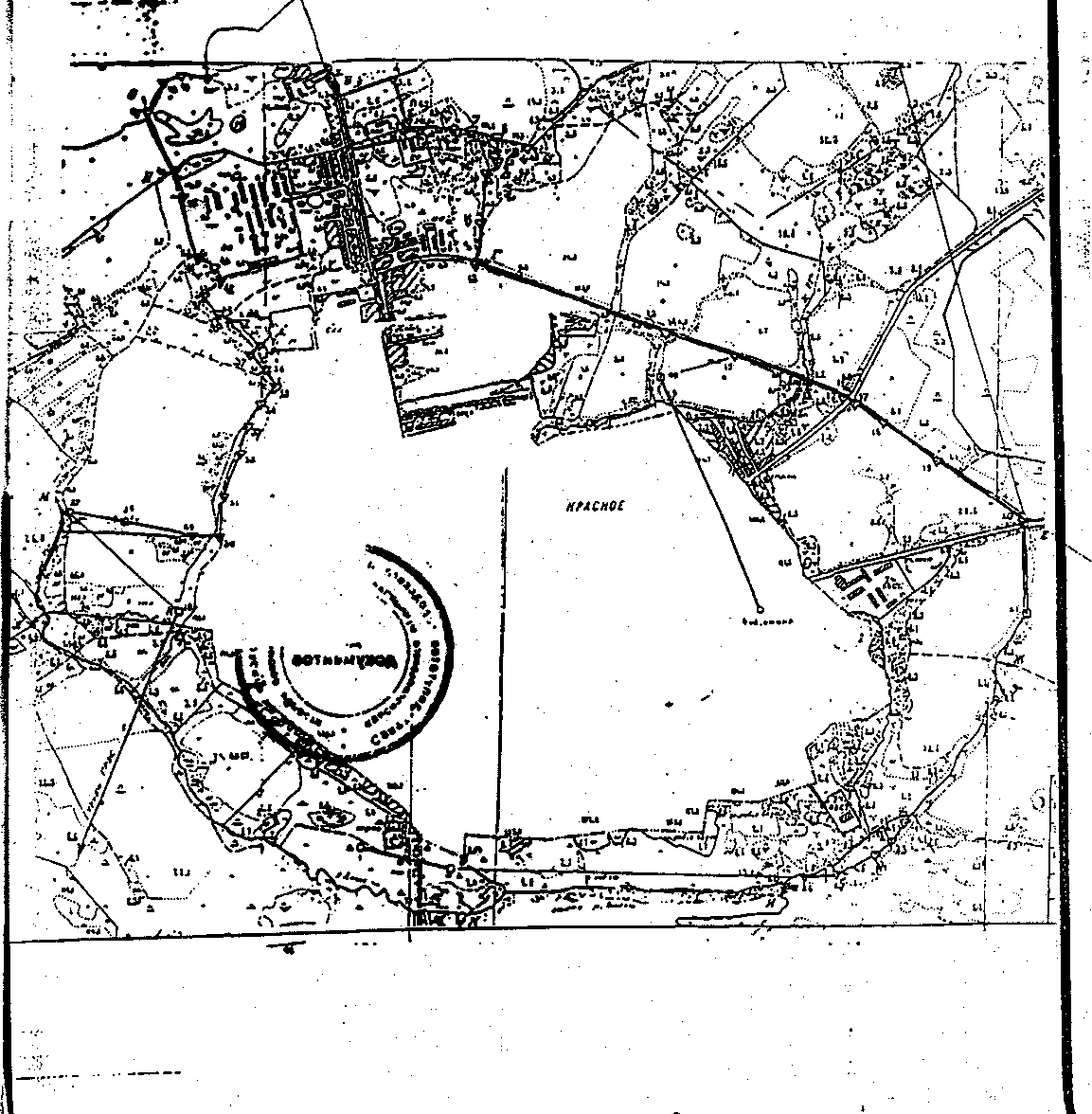 О Г Л А В Л Е Н И ЕГлава 1.        Общие положения   . . . . ……………………….…………...   2Статья 1. Устав городского поселения поселок Красное-на-Волге  ……   2Статья 2. Местное самоуправление  …………………………………… ……   2Статья 3. Правовой статус городского поселения пос. Красное-на-                    Волге  ………                                                                                    2Статья 4. Границы городского поселения, порядок изменения границ и                       преобразования городского поселения  …………………………    3Статья 5. Официальные символы городского поселения и порядок их                Использования  …………………………………………………………… 3Глава 2. Правовые основы организации  местного самоуправления                 в городском  поселении  ………………………………………… 4Статья 6. Права граждан на осуществление местного самоуправления  4Статья 7. Правовая основа местного самоуправления городского                     поселения… . . . . . . . . . . . . . . . . . . . . . . . . . . . . . . . . . . . . . . . . . .  4  Статья 8. Вопросы местного значения городского поселения……………   4Статья 8.1. Права органов местного самоуправления поселения на                     решение вопросов, не отнесенных к вопросам местного                     значения поселений . . . . . . . . .. . . . . . . .  . . . . . . . . . . . . . . . .. .....9Статья 9. Полномочия органов местного самоуправления городского                    Поселения ………………………………………………………..……   10Статья 10. Осуществление органами местного самоуправления                     отдельных  государственных полномочий ………………………12  Статья 11. Привлечение населения к выполнению социально значимых                      работ. . . . . . . . . . . . . . . . . . . . . . . . . . . . . . . . . . . . . . . . . . . . .. .. 13	 Глава 3.        Непосредственное участие населения                            городского поселения в осуществлении                                 местного   самоуправления …………………………. . . . . . 14Статья 12. Формы непосредственного участия населения городского                        поселения   в решении вопросов местного значения  . . . .  … 14Статья 13. Местный референдум  ……………………………………………   14Статья 14. Муниципальные выборы……………………………………………  16Статья 15. Голосование по отзыву депутата Совета депутатов                       городского  поселения . . . ………………………………………   17Статья 16. Голосование по вопросам изменения границ городского                       поселения,	  преобразования городского поселения  ………… 18Статья 17. Правотворческая инициатива граждан………………………  19Статья 18. Территориальное общественное самоуправление  …………  20Статья 19. Публичные слушания ……………………………………………… 22Статья 20. Собрание граждан………………………………………………     23Статья 21. Опрос граждан……………………………………………………    24Статья 22. Обращение граждан в органы местного самоуправления     25Глава 4.  Органы местного самоуправления и должностные                  лица местного самоуправления . ………………. .………… . 25Статья 23. Органы местного самоуправления поселения ……………    25Статья 24. Совет депутатов городского поселения ………………………26Статья 24.1 Об избрании депутатов городского поселения поселок Красное-на-Волге в состав представительного органа Красносельского муниципального района. . . 27Статья 25. Структура и организация  деятельности                      представительного  органа поселения  . . . . . ……………    28Статья 26. Полномочия Совета депутатов городского поселения……  29Статья 27. Досрочное прекращение полномочий Совета депутатов                      городского поселения ………………………………………………31Статья 28. Статус депутата Совета депутатов городского                       поселения . . . . . . . . . . . . . . . . . . . . . . . . . . . . . . . . . . . . . . . . . . . . .  .    32Статья 29. Глава городского поселения    …………………………………    36Статья 30. Полномочия главы городского поселения   …………………    38Статья 31. Досрочное прекращение полномочий главы городского                       поселения .. . . . . . . . . . . . . . . . . .. . . . . . . . . . . .. . . . . . . . . . .   40Статья 32. Администрация городского поселения  ………………………  42Статья 33. Структура администрации городского поселения………… 43Статья 34. Полномочия администрации городского поселения………   43Статья 35.Избирательная комиссия городского поселения ……………  45Статья 35.1. Контрольный орган городского поселения . . . . . . . . . . .  . 46Статья 36. Муниципальная служба…………………………………………   46Статья 36.1. Гарантии осуществления полномочий депутата, члена выборного органа местного самоуправления, выборного должностного лица местного самоуправления, замещающих выборные  должности в органах местногосамоуправления городского поселения………………………   47Статья 37. Взаимоотношения органов местного самоуправления                      и органов  местного самоуправления иных                      муниципальных образований………. . . . .  . . . . . . . . . . . . . . .  48Статья 38 . Ответственность должностных лиц местного                       Самоуправления перед государством . . . . …………………  49Глава 5. Правовые  акты  городского  поселения . . . . . . . . . . . . . . . . . . . 49Статья 39. Система правовых актов городского поселения …………     49Статья 40. Устав городского поселения      ………………………………… 51Статья 41. Решения принятые на местном референдуме     …………… 52Статья 42. Решения Совета депутатов городского поселения……….    52Статья 43. Правовые акты главы городского поселения, иных                      должностных  лиц  местного самоуправления…… …………54Глава 6. Экономическая основа местного самоуправления  . . . . . . . . .  54Статья 44. Экономическая основа местного самоуправления…………    54Статья 45. Муниципальное имущество  ………………………………………54Статья 46. Владение, пользование и распоряжение муниципальным                        имуществом………………………………………………………… 55Статья 47. Создание, реорганизация и ликвидация муниципальных                     предприятий и учреждений……………………………………… 56Статья 48. Бюджет городского поселения (местный бюджет)………  56Статья 49. Расходы местного бюджета…………………………………     57Статья 50. Закупки для обеспечения муниципальных нужд …………       58Статья 51. Доходы   местного бюджета…………………………………… 58Статья 52..Средства самообложения граждан…………………………… 58Статья 53. Утратила силу. . . . . . . . . . . . . . . . . . . . . . . . . . . . . . . . . . . . .  58 Статья 54. Утратила силу  . . . . . . . . . . . . . . . . . . . . . . . .  . . . . . . . . . . . . . . . . .   59Статья 55 . Утратила силу . . . . . . . . . . . . . . . . . . . . . . . . . . . . . . . . . . . . . . . . . . . 59Статья 56. Выравнивание уровня бюджетной обеспеченности                        городского поселения.. . . . .………………………………………59Статья 57. Муниципальные заимствования………………………………… 59Статья 58.Исполнение местного бюджета……………………………… .. 59Глава 7. Заключительные положения ………………………………… 59                     Статья 59. Порядок вступления в силу настоящего Устава…………… 59Приложения: Картографическое описание границ городского поселения                        60Схема границ городского поселения                                                              65Оглавление                                                                                                        67